ANALISIS YURIDIS TERHADAP PARA PELAKU TINDAK BULLYING DI SEKOLAH(SKRIPSI)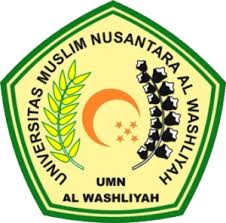 OLEH : M. PERDANA HADI NEGARA155114038FAKULTAS HUKUMUNIVERSITAS MUSLIM NUSANTARA AL WASHLIYAHMEDAN2020